Road Trip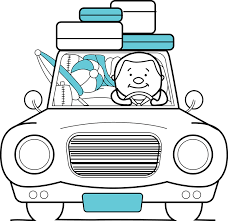 The Smith family traveled from North Carolina to Texas.        The chart below shows the number of miles they traveled each day.  If the Smith family plans to use three days to travel home, how many miles will they drive daily if they drive the same amount each day?Use the partial quotients method to show your work.Scoring ExamplesNot Yet:  The student does not use the partial quotients method and does not find the correct answer for the problem.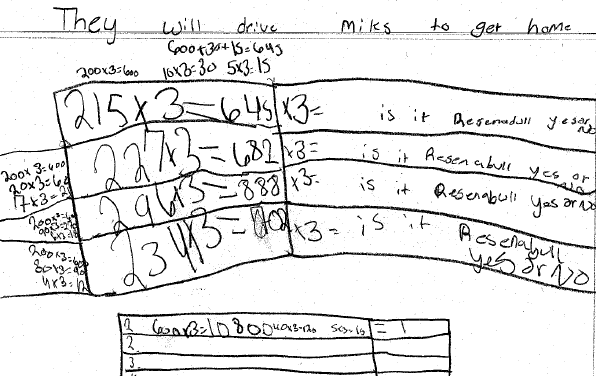 Progressing:  The student attempts to use the partial quotients method, but does not solve the problem correctly.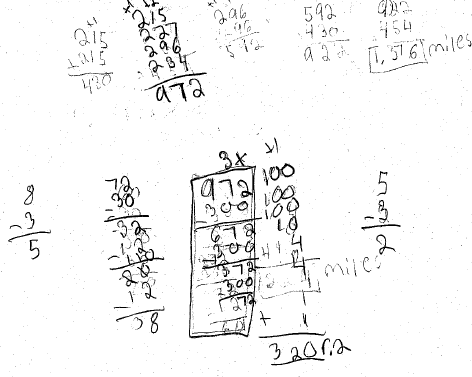 Meets Expectation:  The student uses the partial quotients method to solve the problem correctly.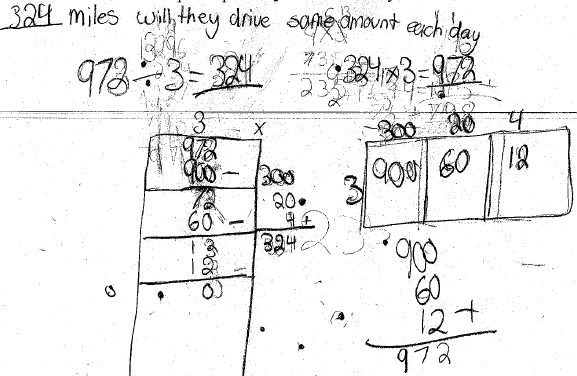 NC.4.NBT.6Road TripNC.4.NBT.6Road TripDomainNumber and Operations in Base TenClusterUse place value understanding and properties of operations to perform multi-digit arithmetic.Standard(s)NC.4.NBT.6  Find whole-number quotients and remainders with up to three-digit dividends and one-digit divisors with place value understanding using rectangular arrays, area models, repeated subtraction, partial quotients, properties of operations, and/or the relationship between multiplication and division. Materialspencil, task handoutTaskRoad TripThe Smith family traveled from North Carolina to Texas.  The chart below shows the number of miles they traveled each day.  If the Smith family plans to use three days to travel home, how many miles will they drive daily if they drive the same amount each day?  Use the partial quotients method to show your work.RubricRubricRubricLevel INot YetLevel IIProgressingLevel IIIMeets ExpectationStudent is unable to show the answer to the problem using the partial quotients method and does not correctly solve the problem.Student attempts to use the partial quotients method, but does not solve the problem correctly.ORStudent correctly solves the problem, but is unable to use the partial quotients method to do so.Student can show the correct answer to the problem using the partial quotients method.215 + 227 + 296 + 234 = 972 miles972 divided by 3 = 324 milesAnswer:  324 milesStandards for Mathematical Practice1.  Makes sense and perseveres in solving problems.2.  Reasons abstractly and quantitatively.3.  Constructs viable arguments and critiques the reasoning of others.4.  Models with mathematics.5.  Uses appropriate tools strategically.6.  Attends to precision.7.  Looks for and makes use of structure.8.  Looks for and expresses regularity in repeated reasoningDayNumber of MilesMonday215Tuesday227Wednesday296Thursday234